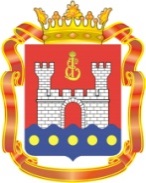 АГЕНТСТВО ПО АРХИТЕКТУРЕ,ГРАДОСТРОЕНИЮ И ПЕРСПЕКТИВНОМУ РАЗВИТИЮ КАЛИНИНГРАДСКОЙ ОБЛАСТИП Р И К А З19 июня 2018 г. № 167КалининградО подготовке проекта внесения изменений в Правилаземлепользования и застройки городского округа «Город Калининград»В соответствии со статьями 31, 33 Градостроительного кодекса Российской Федерации, с учетом протокола заседания комиссии по подготовке проекта правил землепользования и застройки муниципальных образований Калининградской области от 25.05.2018 № 48, рекомендаций, содержащихся в заключении комиссии по подготовке проекта правил землепользования и застройки муниципальных образований Калининградской области от 13.06.2018 № 55,  п р и к а з ы в а ю:1. Подготовить проект внесения изменений в Правила землепользования и застройки городского округа «Город Калининград», утвержденные решением городского Совета депутатов Калининграда от 25.12.2017 № 339(далее – Проект), в части изменения границ территориальной зоны застройки индивидуальными жилыми домами (индекс «Ж-4/А») и отнесения участка, расположенного по ул. Береговой в городе Калининграде, прилегающего к земельным участкам с кадастровыми номерами 39:15:131824:1, 39:15:131824:34, к территории, предназначенной для размещения улично-дорожной сети.2. Предложения заинтересованных лиц для подготовки Проекта принимаются комиссией по подготовке проекта правил землепользования и застройки муниципальных образований Калининградской области                (далее – Комиссия) по адресу: г. Калининград, ул. Дм. Донского, 1, до даты проведенияобщественных обсуждений или публичных слушаний по Проекту.3. Отделу документов градостроительного зонирования Агентства по архитектуре, градостроению и перспективному развитию Калининградской области (М.Н. Краснонос):1) во взаимодействии с Комиссией подготовить Проект в соответствии с требованиями технических регламентов;2) обеспечить размещение на официальном сайте Правительства Калининградской области в информационно-телекоммуникационной сети «Интернет» сообщения о принятии решения о подготовке Проекта в соответствии с частями 7, 8 статьи 31 Градостроительного кодекса Российской Федерации в срок, не позднее чем по истечении 10 дней с даты издания настоящего приказа;3) направить сообщение о принятии решения о подготовке Проекта главе администрации городского округа «Город Калининград» в соответствии с частями 7, 8 статьи 31 Градостроительного кодекса Российской Федерации для опубликования в установленном порядке и размещения на официальном сайте городского округа «Город Калининград» в срок, не позднее чем по истечении 10 дней с даты издания настоящего приказа;4) направить Проект главе администрации городского округа «Город Калининград» для организации и проведения общественных обсуждений или публичных слушаний по Проекту в установленные законом сроки.4. Настоящий приказ вступает в силу со дня подписания и подлежит официальному опубликованию.И.о. руководителя (директора)                                                      В.Л. Касьянова